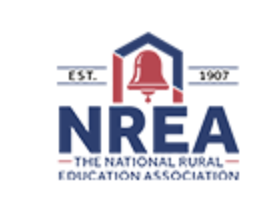 NREA Discounted Membership (Through NRCSA)2023-24 Membership FormInstructions: Complete this form if your superintendent or district wants to become a member of the National Rural Education Association (NREA). NRCSA as a state affiliate of the NREA, is able to offer members a twenty-five (25%) discount on membership to the NREA. Please complete the form entirely, and submit to the NRCSA office via, mail, e-mail, or fax.There are two different membership options. The discounted individual membership allows one (1) person to join the NREA at a cost of $75.00. The discounted school district membership allows a maximum of 7 people (board members or other staff) to join the NREA at a cost of $300.00.Please include a SEPARATE check for the membership fees payable to the NREA. Send dues and registration form to: NRCSA455 S. 11th St, Suite BLincoln, NE 68508School District Name:Address:City:St: NEPostal Code:Phone Number:Fax Number:Administrator Name:Administrator e-mail:Type of Membership:Contact 1 Name:Title:e-mail:Contact 2 Name:Title:e-mail:Contact 3 Name:Title:e-mail:Contact 4 Name:Title:e-mail:Contact 5 Name:Title:e-mail:Contact 6 Name:Title:e-mail:Contact 7 Name:Title:e-mail: